Hilltop Council 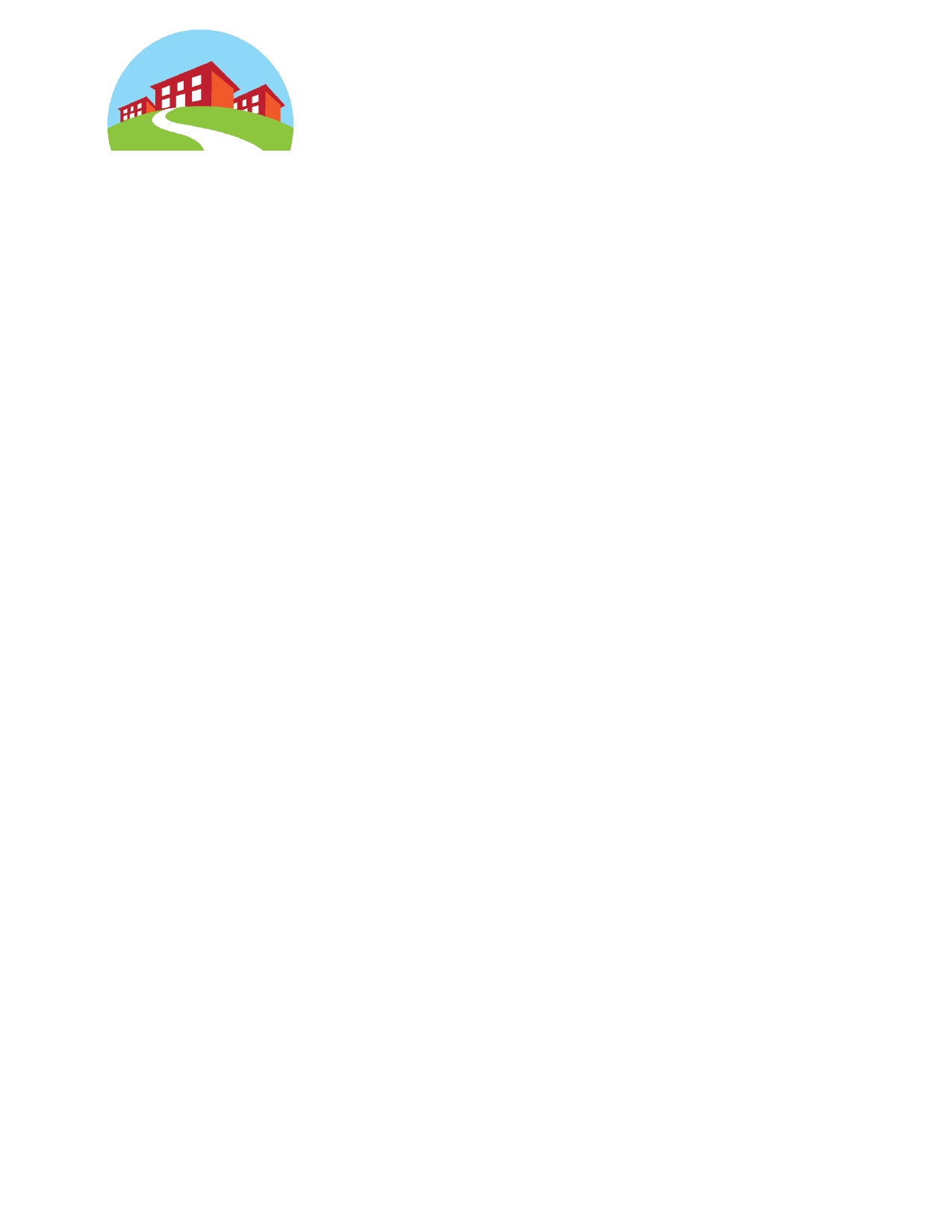 Senate Meeting Agenda 9/24/2013 Housekeeping Items "Senate Proposal" versus "Suggest an Event" Incentive Program Review 3 meetings – Insomnia Cookie (next meeting)6 meetings – keychain9 meetings – mini leather notepadPerfect attendance for fall semester – leather portfolioExcused versus Unexcused Absences PoliciesExcused – fill out absence form by Sunday midnightUnexcused – 3 strikes, you are out policy How to become an Official Senator... at this point Due Sunday at midnight, application will be reviewed, confirmation e-mailOfficer Reports Secretary – Clarence Ponsler – last week’s minutes ready for approval, new attendance record policy, adjustments to attendance excel sheetRHA Representatives – Rachel Lundstrom & Tamara Thompson – $1500 approved for Tarkington Balls Out event, Res Hall Race approved $1000 for colored shirts per each hallPublic Relations – Clayton Kibbey – Stepping down due to course work on Tuesday eveningsDirector of Special Programming - Elliott Ford – Homecoming: arranged and ready to go; Grand Prix meetingDirector of Programming – N/ATreasurer – Austin Christopher – Updated BudgetVice President – Phil Stewart – Made killer PowerPoint & agenda, fill out doodle poll for senate retreatPresident – Mike Lozevski – Jam Session attended!; Reserved Co-Rec for HomecomingDirector of Diversity and Inclusion – Pranav Gupta – Went to Wal-Mart for seasoning for Grill-A-ThonDirector of Intramurals – Naman Nayyar – Indoor Volleyball (14th-17th of October), Extreme Dodgeball (20th of October), will send e-mails for more info.Treasurer's Budget Update Secretary's Minutes Approval Jamming was misspelled from last week’s minutesApproved by amended and acclamationOld Business Review Jam Session Should have used flash in the picturesGreat!New News! Purdue Homecoming Dance Co-Rec ReservedSaturday the 28th, 7-10pmGrill-a-thon! Sunday the 29th, 5-7pm at the Main Office Back PatioProposals Grand Prix $5000 from reservesNew equipment and parts for Grand Prix CartPassed 14-1-0BDUBS Night! Building 28 east, Sunday the 29th, 7pm, BDUBS for dinner at the laundry room of building 28, $100Does NOT pass 5-8-2Blue Man Group Wednesday the 2nd of October, 7:30pm, Buildings 15,16, 30, 11 tickets for Blue Man Group showDoes NOT pass, 4-10-1Table Tennis Night Saturday the 28th at 8pm, Table tennis, All Hilltop Residents, Co-Rec Multi purpose room 5Amended to be part of Homecoming DancePicnic Saturday the 28th, Buildings 17 & 18, Chinese Food Picnic, Everyone in Hilltop can participate, 3pmTabled a proposal to next week: 14-0-1Announcements NRHH – Recruitment, OTM (of the month)Won OTM for Organization for August 2013Senate Retreat! Saturday the 19th or 26th of OctoberUse doodle poll for available timesCommittees Area Programming -  Phil StewartSpecial Programming - Elliott FordPublic Relations - Clayton Kibbey